SPOROČILO ZA JAVNOSTZmagala platforma MADE IN, deloma razvita v SlovenijiEvropska nagrada za dediščino/nagrada Europa Nostra 2023Bruselj/Haag, 13. junija 2023Evropska komisija in združenje Europa Nostra sta danes objavila zmagovalce evropskih nagrad za dediščino/nagrad Europa Nostra 2023. Letos je najvišje evropsko priznanje na tem področju prejelo 30 izjemnih dosežkov s področja dediščine iz 21 držav (celoten seznam si oglejte spodaj). Med letošnjimi nagrajenci je MADE IN: pripovedi obrti in oblikovanja (Avstrija/Hrvaška/Slovenija/Srbija), evropska platforma, ki združuje oblikovalce, raziskovalce in kustose, ki se ukvarjajo z raziskovanjem dediščine skozi sodobno produkcijo. Teh 30 zmagovalcev je izbrala žirija, sestavljena iz strokovnjakov za dediščino iz vse Evrope, na podlagi ocene, ki so jo opravili izbirni odbori, odgovorni za pregled prijav za nagrado, ki so jih letos predložile organizacije in posamezniki iz 35 evropskih držav. Margaritis Schinas, podpredsednik Komisije za spodbujanje evropskega načina življenja, ki je trenutno pristojen za kulturo, je ob razglasitvi zmagovalcev za leto 2023 izjavil: »Vsak zmagovalni dosežek letošnjih nagrad za evropsko dediščino / nagrad Europa Nostra je rezultat izjemnih sposobnosti in predanosti, kolektivnih in individualnih, ki zajemajo kraje dediščine in tradicije po vsej Evropi. S podelitvijo priznanja tem dosežkom tudi ponovno poudarjamo svojo trdno zavezanost varovanju naše skupne kulturne dediščine, saj je bistvena za naš občutek povezanosti kot državljanov in skupnosti v Evropi.«Cecilia Bartoli, svetovno znana mezzosopranistka in predsednica združenja Europa Nostra, je povedala: »Iskrene čestitke letošnjim dobitnikom evropskih nagrad za dediščino/nagrad Europa Nostra za zasluženo priznanje. To so navdihujoči primeri, ki resnično prispevajo k oblikovanju lepše, trajnostne in vključujoče Evrope. Njihove zgodbe o uspehu kažejo, kako je mogoče z združevanjem strokovnega znanja, predanostjo, ustvarjalnostjo in inovativnostjo premagati težave. Veselim se osebnega srečanja z njimi in praznovanja vseh nagrajencev na slovesnosti ob podelitvi evropskih nagrad za dediščino v naših ljubih Benetkah, mestu svetovne dediščine.«Nagrajenci bodo priznanje prejeli na slovesnosti ob podelitvi evropskih nagrad za dediščino 28. septembra v Palazzo del Cinema v Benetkah. Ta prestižni dogodek bo počastila Cecilia Bartoli, predsednica združenja Europa Nostra. Dogodka na visoki ravni se bo predvidoma udeležil tudi podpredsednik Evropske komisije Margaritis Schinas. Na slovesnosti bodo razglašeni prejemniki velike nagrade in prejemnik nagrade po izboru občinstva, ki bodo izbrani med letošnjimi zmagovalci in bodo prejeli po 10.000 EUR. Slovesnost bo vrhunec Vrha evropske kulturne dediščine 2023 ki ga bo Europa Nostra ob podpori Evropske komisije organizirala od 27. do 30. septembra v mestu svetovne dediščine, Benetkah.Podpornike in navdušence nad dediščino vabimo, da spoznajo zmagovalce in glasujejo prek spleta ter tako odločijo, kdo bo prejel nagrado Public Choice Award 2023 in bo upravičen do denarne nagrade v višini 10.000 EUR. MADE IN: pripovedi obrti in oblikovanja (Avstrija/Hrvaška/Slovenija/Srbija)MADE IN je evropska platforma, ki združuje oblikovalce, raziskovalce in kustose, ki se ukvarjajo z raziskovanjem dediščine skozi sodobno produkcijo. Večplastni pristop platforme vključuje raziskovanje, evidentiranje in arhiviranje lokalnih obrti, pa tudi skupne programe soustvarjanja in participativne pobude za izmenjavo znanja. MADE IN spodbuja neprecenljivo vlogo obrti pri oblikovanju lokalnih identitet in zagotavljanju trajnostnih skupnosti.Projekt MADE IN, ki ga je leta 2014 zasnovala umetniška organizacija OAZA kot odziv na upadajoče število malih obrti in delavnic v Zagrebu, je bil premierno predstavljen na razstavi BIO 50 v Ljubljani v organizaciji Muzeja za arhitekturo in oblikovanje. To začetno raziskovanje je postavilo temelje za partnerstvo med šestimi organizacijami: OAZA, Muzej za umetnost in obrt v Zagrebu (Hrvaška), Muzej za arhitekturo in oblikovanje v Ljubljani (Slovenija), obrtno in trgovsko združenje Werkraum Bregenzerwald (Avstrija), Nova Iskra in Mikser (Srbija).Projekt MADE IN, ki je bil financiran v okviru programa za sodelovanje v manjših projektih Ustvarjalna Evropa, je trajal od leta 2018 do 2021. K uspehu je prispevala dodatna podpora iz javnih in zasebnih virov v štirih državah, vključno z ministrstvi za kulturo, nizozemskim veleposlaništvom na Hrvaškem, Centrom za kreativnost v Sloveniji in različnimi drugimi fundacijami.Z obravnavo ključnih tem, kot so nanoturizem, trajnost, materiali, viri in skupnosti, je projekt prinesel spoznanja, ki so v skladu s prednostnimi nalogami Evropske komisije, vključno z Evropskim zelenim dogovorom, Evropo, pripravljeno na digitalno dobo, in novim evropskim Bauhausom. Projekt je prinesel različne rezultate, vključno z oblikovanjem novih izdelkov, knjigo, spletno stranjo in potujočo razstavo. Pionirska pobuda projekta »Pripovedi obrti in oblikovanja« je predstavila evidentiranje rokodelcev v regiji ter omogočila neprecenljivo izmenjavo znanja med rokodelci in oblikovalci.MADE IN je dokaz moči sodelovanja in njegovega potenciala za povezovanje tradicionalnih obrti s sodobnim oblikovanjem, kar spodbuja živahen ekosistem ustvarjalnosti in dediščine.»Projekt MADE IN z učinkovito uporabo digitalne tehnologije spretno prikazuje nesnovno dediščino razvijajočih se obrtnih spretnosti. Premišljeno zasnovano spletno mesto, po katerem je mogoče enostavno krmariti, ponuja veliko zanimivih informacij. Vendar pa projekt presega zgolj digitalno orodje, saj spodbuja povezave med rokodelci in sodobnimi oblikovalci. Poudarek je na nadaljevanju in razvoju teh tradicij, ki so se uveljavile v preteklosti, kar zagotavlja njihovo pomembnost za prihodnje generacije. Z dolgoročno vizijo in močnim prizadevanjem za širitev svojega dosega je ta relativno nova mreža pripravljena na rast in odraža njen napreden in inovativen pristop k prepletu umetnosti, obrti in oblikovanja,« je zapisala žirija nagrajencev.»Ta vseevropski projekt poudarja skupne niti naše skupne dediščine obrti, hkrati pa ji s tesnim sodelovanjem z lokalnimi skupnostmi daje regionalni pridih. Pomemben je medgeneracijski vidik projekta, ki združuje mlade oblikovalce in izkušene obrtnike. To ustvarja pomembno povezavo med dediščino in ustvarjalnimi panogami, ki se pravočasno odziva na družbene in poslovne spremembe ter ponuja priložnosti za trajnostno rast,« je dodala žirija.Kontaktna oseba: Ivana Borovnjak | info@o-a-z-a.com | www.madein-platform.comOd Norveške do Portugalske, od Francije do Ukrajine:to so prejemniki evropskih nagrad za dediščino/nagrad Europa Nostra 2023Ohranjanje in prilagojena ponovna uporabaPivovarna s parnim strojem, Lobeč, ČEŠKAŠola na prostem Friluftsskolen, Kopenhagen, DANSKAHôtel de la Marine, Pariz, FRANCIJAKraljevi vrtovi v Benetkah, ITALIJAMuzej urbane lesene arhitekture, Vilna, LITVAOltarna slika Veita Stossa v Marijini baziliki, Krakov, POLJSKAMudéjarski stropi katedrale v Funchalu, Madeira, PORTUGALSKAMost Deba, Gipuzkoa, ŠPANIJARuševine samostana San Pedro de Eslonza, Gradefes, ŠPANIJARaziskave Znanstveno-arheološke raziskave za ohranitev Jererujka, ARMENIJA/FRANCIJAProtoindustrijska arhitektura Benečije v dobi Palladia, ITALIJAVarovanje tehnike obrtnega ribolova »Arte-Xávega«, PORTUGALSKAIzobraževanje, usposabljanje in spretnostiMADE IN: Pripovedi obrti in oblikovanja, AVSTRIJA/HRVAŠKA/SLOVENIJA/SRBIJAACTA VISTA, Marseille, FRANCIJA Tesarji brez meja, Pariz, FRANCIJANacionalni centri za obnovo zgodovinskih plovil, NORVEŠKAPionirji voda, delta Donave, ROMUNIJAVključevanje državljanov in ozaveščanjeVaški trg Meer, Antwerpen, BELGIJABudapest100, MADŽARSKAMuzej književnosti Irske (MoLI), Dublin, IRSKAOpen for You, ITALIJAProjekt ALMADA, Lizbona, PORTUGALSKAVia Transilvanica, ROMUNIJAUn-archiving Post-industry, UKRAJINAPrvaki dediščineHambis Tsangaris, CIPERSergio Ragni, ITALIJACláudio Torres, PORTUGALSKASaving Ukrainian Cultural Heritage Online (SUCHO), UKRAJINA/MEDNARODNI PROJEKTNagrade Europa Nostra 2023 za izjemne projekte iz Združenega kraljestva Letos sta nagrado Europa Nostra prejela dva izjemna projekta s področja dediščine iz evropske države, ki ne sodeluje v programu EU Ustvarjalna Evropa.Cleveland Pools, Bath, ZDRUŽENO KRALJESTVO (Ohranjanje in prilagojena ponovna uporaba)MINIARE: The Art & Science of Illuminated Manuscripts, Cambridge, ZDRUŽENO KRALJESTVO (Raziskave)Dve desetletji predstavljanja odličnosti na področju dediščine v EvropiEvropske nagrade za dediščino/nagrade Europa Nostra je leta 2002 uvedla Evropska komisija, od takrat pa jih vodi združenje Europa Nostra. Nagrade so že 21 let ključno orodje za prepoznavanje in spodbujanje številnih vrednot kulturne in naravne dediščine za evropsko družbo, gospodarstvo in okolje.Nagrade so poudarile in razširile odličnost na področju dediščine in najboljše prakse v Evropi, spodbudile čezmejno izmenjavo znanja in povezale deležnike na področju dediščine v širše mreže. Nagrade so zmagovalcem prinesle velike koristi, kot so večja mednarodna/nacionalna prepoznavnost, dodatna finančna sredstva in večje število obiskovalcev. Poleg tega so nagrade med evropskimi državljani spodbudile večjo skrb za našo skupno dediščino. Za dodatna dejstva in podatke o nagradah obiščite spletno stran nagrad. Razpis za sodelovanje na natečaju za leto 2024 je zdaj odprt. Prijave lahko oddate prek spleta na naslovu www.europeanheritageawards.eu/apply. Pošljite prijavo ter delite svoje znanje in izkušnje!OzadjeEuropa NostraEuropa Nostra je evropski glas civilne družbe, ki si prizadeva za varovanje in spodbujanje kulturne in naravne dediščine. Gre za vseevropsko združenje nevladnih organizacij za dediščino, ki ga podpira široka mreža javnih organov, zasebnih podjetij in posameznikov iz več kot 40 držav. Je največja in najbolj reprezentativna mreža za dediščino v Evropi, ki vzdržuje tesne stike z Evropsko unijo, Svetom Evrope, Unescom in drugimi mednarodnimi organi. Europa Nostra, ustanovljena leta 1963, letos praznuje 60. obletnico delovanja.Europa Nostra si prizadeva za ohranitev ogroženih evropskih spomenikov, krajev in pokrajin, zlasti s kampanjo 7 najbolj ogroženih. Odličnost praznuje in razširja z evropskimi nagradami za dediščino/nagradami Europa Nostra. Europa Nostra dejavno prispeva k opredeljevanju in izvajanju evropskih strategij in politik, povezanih z dediščino, s participativnim dialogom z evropskimi institucijami in usklajevanjem Evropske zveze za dediščino. Europa Nostra od 1. maja 2023 vodi evropski konzorcij, ki ga je Evropska komisija izbrala za vodenje pilotnega projekta Vozlišče evropske dediščine. Europa Nostra je tudi uradna partnerica pobude novi evropski Bauhaus, ki jo je razvila Evropska komisija, in regionalna sopredsedujoča mreže za podnebno dediščino v Evropi.Ustvarjalna EvropaUstvarjalna Evropa je program EU, ki podpira kulturne in ustvarjalne sektorje ter jim omogoča, da povečajo svoj prispevek k evropski družbi, gospodarstvu in življenjskemu okolju. S proračunom v višini 2,4 milijarde evrov za obdobje 2021–2027 podpira organizacije na področju dediščine, uprizoritvenih umetnosti, likovnih umetnosti, interdisciplinarnih umetnosti, založništva, filma, televizije, glasbe in videoiger ter več deset tisoč umetnikov, kulturnih in avdiovizualnih delavcev. 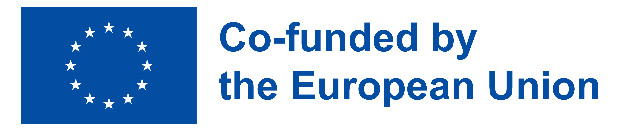 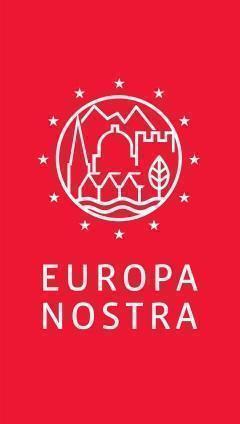 STIKI Z MEDIJIEUROPA NOSTRAAudrey Hogan, vodja programa
ah@europanostra.org, T: +31 70 302 40 52Joana Pinheiro, koordinatorka za komunikacijejp@europanostra.org, M: +31 6 34 36 59 85EVROPSKA KOMISIJA Sonya Gospodinovasonya.gospodinova@ec.europa.eu+32 2 2966953VEČ INFORMACIJSporočilo za javnost v različnih jezikihO vsakem nagrajencu:Informacije in komentarji žirijeVideoposnetki (v visoki ločljivosti)Fotografije in spletne pasice (v visoki ločljivosti)Spletna stran Ustvarjalna Evropa 